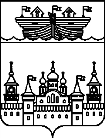 СЕЛЬСКИЙ СОВЕТ ГЛУХОВСКОГО СЕЛЬСОВЕТАВОСКРЕСЕНСКОГО МУНИЦИПАЛЬНОГО РАЙОНАНИЖЕГОРОДСКОЙ ОБЛАСТИРЕШЕНИЕ25 мая 2021 года		№ 20О внесении изменений в решение сельского Совета Глуховского сельсовета от 28 декабря 2020 года № 40 «О бюджете Глуховского сельсовета на 2021 год и на плановый период 2022 и 2023 годов»В соответствии со статьей 153 Бюджетного кодекса Российской Федерации и пункта 1 ст. 7 Положения о бюджетном процессе Глуховского сельсовета, сельский Совет Глуховского сельсовета решил:1.В решение сельского Совета от 28 декабря 2020 года № 40 «О бюджете Глуховского сельсовета на 2021 год и на плановый период 2022 и 2023 годов» внести следующие изменения:1.1. Пункт 1 изложить в следующей редакции:«Утвердить основные характеристики бюджета Глуховского сельсовета на 2021 год:1) общий объем доходов в сумме 12 086 326,60  рублей.2) общий объем расходов в сумме 14 811 161,98 рублей.3) дефицит в сумме 2 724 835,38 рубля.Утвердить основные характеристики бюджета Глуховского сельсовета на плановый период 2022 и 2023 годов:1)общий объем доходов на 2022 год в сумме 10 301 820 рублей, на 2023 год в сумме 10 402 020 рублей;2)общий объем расходов на 2022 год в сумме 10 301 820 рублей, в том числе условно утверждаемых расходов 254 846 рублей, на 2023 год в сумме 10 402 020 рублей, в том числе условно утверждаемых расходов 514 504  рублей.»1.2. Пункт 6 изложить в новой редакции:«6. Утвердить объем безвозмездных поступлений, получаемых из других бюджетов бюджетной системы Российской Федерации:1) на 2021 год в сумме 8 376 886,60 рублей;2) на 2022 год в сумме 6 252 120 рублей;3) на 2023 год в сумме 6 180 300 рублей.»1.3. Приложение 3 изложить в новой редакции согласно приложения 1 к настоящему решению.1.4. Приложение 4 изложить в новой редакции согласно приложения 2 к настоящему решению.1.5. Приложение 5 изложить в новой редакции согласно приложения 3 к настоящему решению.1.6. Приложение 6 изложить в новой редакции согласно приложения 4 к настоящему решению.1.7. Приложение 7 изложить в новой редакции согласно приложения 5 к настоящему решению.2. Опубликовать настоящее решение на официальном сайте администрации района www.voskresenskoe-adm.ru и разместить на информационном стенде в здании администрации Глуховского сельсовета.3. Контроль за исполнением решения оставляю за собой.4. Настоящее решение вступает в силу со дня принятия.Глава местного самоуправления-				К.Г. Крускин